Partie n°1 :(10p)Exercice1Mettez  une  croix  devant chaque préposition :(4p)Cochez la bonne repense : (2p)Les Andes est une chaine de collision:Les Andes est une chaine de subduction.L’Himalaya est une chaine de subduction.L’Himalaya est une chaine de collision. Relie chaque définition par son mot qui lui convient : (2 ,5p)(a  -…..)                    (b  -…..)               (c -…..)         (d -…..)             (e -……)Citez  deux critères de classifications des roches magmatiques :(1,5p)a-…………………………………………………………………………………………………b-…………………………………………………………………………………………………Partie n°2Exercice 2 : (6p)Le document ci-dessous représente une roche magmatique X :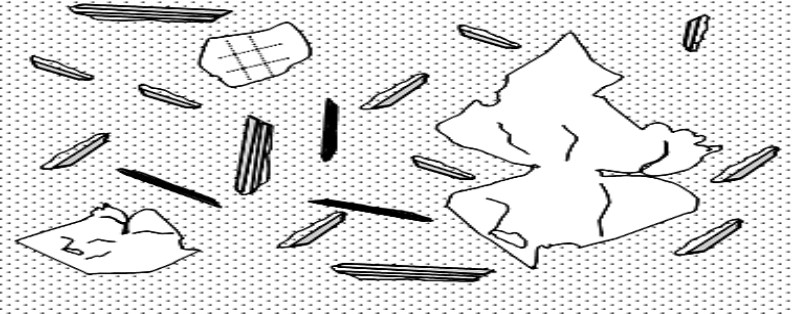 Légender ce document :(1p)Décrire la taille de ses éléments (1 ,5p)………………………………………………………………………………………………………………………………………………………………………………………………………………………………………………………………………………………………………………………………………………………………………………………………………………………………………………………………………………………………………………………………………….Que peut-on déduire d’après son mode de cristallisation et sa texture ? :(2p)-……………………………………………………………………………………………- …………………………………………………………………………………………4-    Déduire le nom de la roche X et et son origine ? :(1 ,5p)-…………………………………………………………………….-………………………………………………………………….Exercice 3 : (5p)Le document ci-dessous présente une coupe géologique d’une région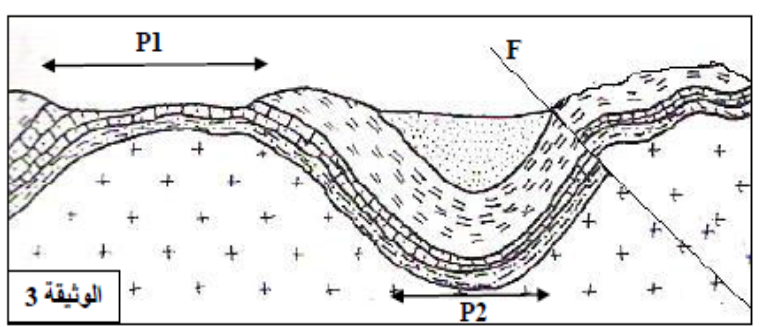 1- Dégagez les différentes déformations tectoniques ?: (2p)-………………………………………………………………………………………………………………….-…………………………………………………………………………………………………………………2- Déterminez  les types des déformations suivantes ?: (3p)P1: ………………………………………………….P2 : ………………………………………………….F: …………………………………………………….PrépositionsvraifauxLe granite est une roche volcanique avec une texture grenue.Le basalte est une roche plutonique avec une texture grenue.Le basalte est une roche plutonique avec une texture microlitique.Le granite est une roche plutonique avec une texture microlitique.Le granite est une roche plutonique avec une texture grenue.Le basalte est une roche volcanique avec une texture grenue.Le basalte est une roche volcanique.Le granite est une roche plutonique .définitionsmots1-Deux compartiments  s’écartent de par et d’autre du plan de faille.a-Faille inverse2-Deux compartiments  se compressent  de par et d’autre du plan de faille.b-Faille normale3-Déplacement horizontal dans le sens des aiguilles d’une montre.c-Décrochement senestre4-Déplacement vertical des compartiments de par et d’autre du plan de faille.d- Faille verticale5-Déplacement horizontal dans le sens inverse  des aiguilles d’une montre.e- Décrochement dextre